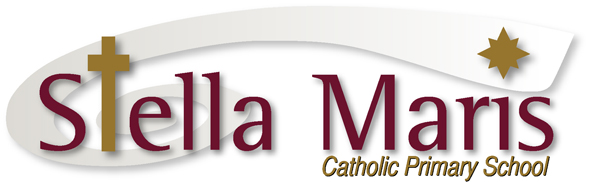 29 June 2020Carpark Valets Term 3 2020Dear Carpark Valets and ParentsWe will start up the Carpark Valet Roster again at the beginning of Term 3. I have used the same roster as we had in place in Term 1, if this no longer works for you please email me to let me know and I will try and organise a change. The roster is on the reverse side of this letter. Please carefully note when you are rostered on to duty and ensure the following:On the day of your duty you are to be: in full uniform, including shoes.at school by 8:10am for an 8:15 start.The duty is carried out in all weather, we will provide a raincoat for you.  A reminder that you cannot catch the bus on your rostered day as the buses get in too late to carry out the duty.  We will start up the roster from Monday 20 July, the first day of Term 3. If you have any queries please don’t hesitate to contact me.RegardsCatherine CyprianAssociate Principalcatherine@stellamaris.school.nz Carpark Valet Roster Term 3 - Part AWeek 1 – Week 5 (20 July – 21 August)Carpark Valet Roster Term 3 - Part AWeek 1 – Week 5 (20 July – 21 August)Carpark Valet Roster Term 3 - Part AWeek 1 – Week 5 (20 July – 21 August)Carpark Valet Roster Term 3 - Part AWeek 1 – Week 5 (20 July – 21 August)Carpark Valet Roster Term 3 - Part AWeek 1 – Week 5 (20 July – 21 August)MondayTuesdayWednesdayThursdayFridayZac Roughton (St Augustine)Zach Main (St Joseph)Shyla Dickinson (St Patrick)Connor McDougall(St Augustine)Grainne Aitken (St Joseph)Callum Hope (St Joseph)Cody Mant (St Augustine)Molly Smith (St Joseph)Keaton Purvis (St Joseph)Isabella Gobbie (St Augustine)Nicholas Lim (St Patrick)James Williams (St Augustine)Will Hegan (St Dominic)Hayley Wyatt (St Patrick)Rosie Thomas (St Augustine)Asher Lu (St Patrick)When you are rostered on for carpark duty You need to be at school by 8:10am ready for an 8:15am startYou need to be in full uniform, including shoesYou need to meet Miss Cyprian or Mr Watts in the main atrium at 8:15amYou will be given a vest or jacket before going on dutyWhen you are rostered on for carpark duty You need to be at school by 8:10am ready for an 8:15am startYou need to be in full uniform, including shoesYou need to meet Miss Cyprian or Mr Watts in the main atrium at 8:15amYou will be given a vest or jacket before going on dutyWhen you are rostered on for carpark duty You need to be at school by 8:10am ready for an 8:15am startYou need to be in full uniform, including shoesYou need to meet Miss Cyprian or Mr Watts in the main atrium at 8:15amYou will be given a vest or jacket before going on dutyWhen you are rostered on for carpark duty You need to be at school by 8:10am ready for an 8:15am startYou need to be in full uniform, including shoesYou need to meet Miss Cyprian or Mr Watts in the main atrium at 8:15amYou will be given a vest or jacket before going on dutyWhen you are rostered on for carpark duty You need to be at school by 8:10am ready for an 8:15am startYou need to be in full uniform, including shoesYou need to meet Miss Cyprian or Mr Watts in the main atrium at 8:15amYou will be given a vest or jacket before going on dutyCarpark Valet Roster Term 3 - Part BWeek 6 – Week 10 (24 August – 25 September)Carpark Valet Roster Term 3 - Part BWeek 6 – Week 10 (24 August – 25 September)Carpark Valet Roster Term 3 - Part BWeek 6 – Week 10 (24 August – 25 September)Carpark Valet Roster Term 3 - Part BWeek 6 – Week 10 (24 August – 25 September)Carpark Valet Roster Term 3 - Part BWeek 6 – Week 10 (24 August – 25 September)MondayTuesdayWednesdayThursdayFridayAzario Goodall (St Joseph)Emily Meale (St Joseph)Shiloh Juntilla (St Augustine)James Orjalo (St Patrick)Elizabeth Beckett (St Augustine)Kiki Timlin (St Augustine)Liam Craig (St Dominic)James Thorpe (St Augustine)Aleisha Ellery (St Joseph)Sam Minogue (St Augustine)Dylan Jessop (St Augustine)Mason Pratt (St Patrick)Finn Jordan (St Patrick)Ciaus Chan (St Patrick)Kalan Willis(St Augustine)Sophie Skinner (St Joseph)Oliver Low (St Patrick)Tiana Lafaialii (St Joseph)When you are rostered on for carpark duty You need to be at school by 8:10am ready for an 8:15am startYou need to be in full uniform, including shoesYou need to meet Miss Cyprian or Mr Watts in the main atrium at 8:15amYou will be given a vest or jacket before going on dutyWhen you are rostered on for carpark duty You need to be at school by 8:10am ready for an 8:15am startYou need to be in full uniform, including shoesYou need to meet Miss Cyprian or Mr Watts in the main atrium at 8:15amYou will be given a vest or jacket before going on dutyWhen you are rostered on for carpark duty You need to be at school by 8:10am ready for an 8:15am startYou need to be in full uniform, including shoesYou need to meet Miss Cyprian or Mr Watts in the main atrium at 8:15amYou will be given a vest or jacket before going on dutyWhen you are rostered on for carpark duty You need to be at school by 8:10am ready for an 8:15am startYou need to be in full uniform, including shoesYou need to meet Miss Cyprian or Mr Watts in the main atrium at 8:15amYou will be given a vest or jacket before going on dutyWhen you are rostered on for carpark duty You need to be at school by 8:10am ready for an 8:15am startYou need to be in full uniform, including shoesYou need to meet Miss Cyprian or Mr Watts in the main atrium at 8:15amYou will be given a vest or jacket before going on duty